Консультация для воспитателей «Взаимодействие с тревожными детьми»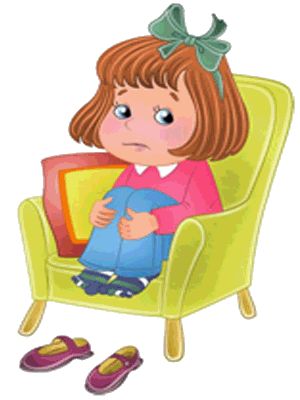 Пузанова Наталья Николаевна,  педагог-психолог МАДОУ ДСКВ «Югорка» Тревожность как эмоциональное состояние, сопровождающее дошкольника, социально-психологические причины ее возникновения. Анализ причин появления и фиксации тревожности в дошкольном возрасте, возможности ее коррекции в связи с особенностями семейной среды.Определенный уровень тревожности – естественная и обязательная особенность личности. У каждого человека существует свой оптимальный или желательный уровень тревожности – это так называемая полезная тревожность.Тревожность – психологическая особенность, устойчивое свойство человека, характерная для него черта. То есть, если человек часто испытывает состояние тревоги, то его считают тревожным.Ч. Спилбергер выделяет два вида тревожности: личностная и ситуативная (реактивная).Личностная тревожность предполагает широкий круг объективно безопасных обстоятельств как содержащих угрозу (тревожность как черта личности).Ситуативная тревожность обычно возникает как кратковременная реакция на какую-нибудь конкретную ситуацию, объективно угрожающую человеку.А.М. Прихожан выделяет виды тревожности на основе ситуаций, связанных:-с процессом обучения – учебная тревожность;-с представлениями о себе – самооценочная тревожность;-с общением – межличностная тревожность.
           Причины возникновения тревожностиВыяснение причин возникновения тревожности у ребенка дошкольного возраста является важной задачей для педагога, т.к. установление причины нарушения – основа для построения коррекционно-развивающей программы.Известно, что предпосылкой возникновения тревожности является повышенная чувствительность (сензитивность) нервной системы. Однако не каждый ребенок с повышенной чувствительностью становится тревожным.Многое зависит от способов общения родителей с ребенком. В большинстве случаев они могут быть причиной развития тревожной личности.«Я не знаю ни одного случая, - утверждал А.С. Макаренко,- когда бы полноценный характер возник без здоровой воспитательной обстановки, или, наоборот, когда характер исковерканный получился бы, несмотря на правильную воспитательную работу».Существует прямая зависимость между количеством страхов у детей и родителей, особенно матерей. Мать, находящаяся в состоянии тревоги, непроизвольно старается оберегать психику ребенка от событий, так или иначе напоминающих о ее страхах.Усилению в ребенке тревожности могут способствовать такие факторы, как завышенные требования со стороны взрослых, так как они вызывают ситуацию хронической неуспешности.Еще один фактор, способствующий формированию тревожности, - частые упреки, вызывающие чувство вины. В этом случае ребенок постоянно боится оказаться виноватым перед родителями.Часто причиной тревожности у детей является и сдержанность родителей в выражении чувств при наличии многочисленных предостережений – «Я так переживаю за тебя, только бы с тобой ничего не случилось».По мнению психолога М. Кузьминой существует несколько причин тревожности, кроющихся в семье:Традиционализм отношений в семье. В этих семьях взаимоотношения с ребенком построены по принципу «должен» и «обязан».Открытые посылы и прямые угрозы. Обычно в подобных семьях ребенку говорят: «Сейчас же иди...» или «Если ты не пойдешь в детский сад, то я...».Недоверие ребенку. Многие родители проверяют карманы у детей, заглядывают в «потайные» места. Ребенку указывают, с кем дружить.Отдаленность родителей. Многие родители ходят в гости, театр или ездят отдыхать без детей. Ребенок ощущает себя брошенным, ему не с кем поговорить о своих проблемах и тревогах. У таких детей появляется страх одиночества.Отсутствие привязанности внутри семьи. Это семьи, где каждый имеет свою частную жизнь.Негативное отношение к престарелым. В некоторых семьях старики становятся излишней обузой, на них выросшие дети срывают накопившееся зло. Старики и маленькие дети психологически близки друг к другу и нередко объединяются в негласный союз.Тревожность ребенка может вызываться и особенностями взаимодействия педагога с ребенком, превалированием авторитарного стиля общения или непоследовательности требований и оценок.Тревожность ребенка вызывает и непоследовательный воспитатель тем, что не дает ему возможности прогнозировать собственное поведение. Постоянная изменчивость требований воспитателя, зависимость его поведения от настроения, эмоциональная лабильность влекут за собой растерянность у ребенка, невозможность решить, как ему следует поступить в том или ином случае.Тревожность возникает в ситуациях соперничества, конкуренции. Ребенок, попадая в ситуацию соперничества, будет стремиться быть первым, любой ценой достигнуть самых высоких результатов.Еще одна ситуация – ситуация повышенной ответственности. Когда ребенок попадает в нее, его тревога обусловлена страхом не оправдать надежду, ожиданий взрослого и быть им отвергнутым.Помимо перечисленных факторов тревожность возникает и в результате фиксации в эмоциональной памяти сильных испугов при встрече со всем, что олицетворяет опасность или действительно представляет непосредственную угрозу для жизни, включая нападение, несчастный случай, операцию или тяжелую болезнь.Тревожные дети – это обычно очень не уверенные в себе дети, с неустойчивой самооценкой. Постоянно испытываемое ими чувство страха перед неизвестным приводит к тому, что они крайне редко проявляют инициативу. Будучи послушными предпочитают не обращать на себя внимание окружающих, ведут себя примерно и дома, и в детском саду, стараются точно выполнять требования родителей и воспитателей - не нарушают дисциплину, убирают за собой игрушки. Таких детей иногда считают скромными или застенчивыми. Однако их примерность, аккуратность, дисциплинированность носят защитный характер - ребенок делает все, чтобы избежать неудачи.Для каждого возрастного периода существуют определенные области, объекты действительности, которые вызывают повышенную тревогу большинства детей вне зависимости от наличия реальной угрозы или тревожности как устойчивого образования.Эти "возрастные тревожности" являются следствием наиболее значимых социальных потребностей. В возрасте 6-7 лет главную роль играет адаптация к школе.У тревожного ребенка могут развиться невротические черты. Неуверенный в себе, склонный к сомнениям и колебаниям, робкий, тревожный ребенок нерешителен, несамостоятелен, нередко инфантилен, повышенно внушаем. Такой ребенок опасается других, ждет нападения, насмешки, обиды. Он не справляется с задачей в игре, с делом. Это способствует образованию реакций психологической защиты в виде агрессии, направленной на других. Так, один из самых известных способов, который часто выбирают тревожные дети, основан на простом умозаключении: «чтобы ничего не боятся, нужно сделать так, чтобы боялись меня». Маска агрессии тщательно скрывает тревогу не только от окружающих, но и от самого ребенка. Тем не менее, в глубине души у них - все та же тревожность, растерянность и неуверенность, отсутствие твердой опоры. Также реакция психологической защиты выражается в отказе от общения и избегание лиц, от которых исходит «угроза». Такой ребенок одинок, замкнут, малоактивен.Возможен также вариант, когда ребенок находит психологическую защиту, уходя в мир фантазий. В фантазиях ребенок разрешает свои неразрешимые конфликты, в мечтах находят удовлетворение его невоплощенные потребности.Фантазии - одно из замечательных качеств, присущих детям.Для нормальных (конструктивных) фантазий характерна их постоянная связь с реальностью. У тревожных детей происходит отрыв от реальности.Тревожность как определенный эмоциональный настрой с преобладанием чувства беспокойства и боязни сделать что-либо не то, не так, не соответствовать общепринятым требованиям и нормам развивается ближе к 7 годам при большом количестве неразрешимых и идущих из более раннего возраста страхов.Замечено, что уровень тревожности у мальчиков и девочек различны. В дошкольном и младшем школьном возрасте мальчики более тревожны, чем девочки. Это связано с тем, с какими ситуациями они связывают свою тревогу, как ее объясняют, чего опасаются. И чем старше дети, тем заметнее эта разница. Девочки чаще связывают свою тревогу с другими людьми. К людям, с которыми девочки могут связывать свою тревогу, относятся не только друзья, родные, учителя. Девочки боятся так называемых «опасных людей» - пьяниц, хулиганов и т.д. Мальчики же боятся физических травм, несчастных случаев, а также наказаний, которые можно ожидать от родителей или вне семьи: учителей, директора школы и т.д.Выявление тревожности у детей дошкольного возраста (от 4 до 7 лет) можно проводить и с использованием проективных методик: экспрессивные - «Рисунок семьи», «Нарисуй человека», «Дом, дерево, человек»,  и др.У детей старшего дошкольного и младшего школьного возраста тревожность еще не является устойчивой чертой личности и относительно обратима при проведении соответствующих психолого-педагогических мероприятий, а также можно существенно снизить тревожность ребенка, если педагоги и родители, воспитывающие его, будут соблюдать нужные рекомендации.Критерии определения тревожности у ребенка:Постоянное беспокойствоТрудность, иногда невозможность сконцентрироваться на чем-либоМышечное напряжение (например, в области лица, шеи)РаздражительностьНарушение снаМожно предположить, что ребенок, тревожен, если хотя бы один из критериев, перечисленных выше, постоянно проявляется в его поведении.Признаки тревожности:Не может долго работать, не уставая.Ему трудно сосредоточиться на чем-то.Любое задание вызывает излишнее беспокойство.Во время выполнения задания очень напряжен, скован.Смущается чаще других.Часто говорит о напряженных ситуациях.Как правило, краснеет в незнакомой обстановке.Жалуется, что ему сняться страшные сны.Руки у него обычно холодные и влажные.У него нередко бывает расстройство стула.Сильно потеет, когда волнуетНе обладает хорошим аппетитом.Спит беспокойно, засыпает с трудом.Пуглив, многое вызывает у него страхОбычно беспокоен, легко расстраивается.Часто не может сдерживать слезы.Плохо переносит ожидание.Не любит браться за новое дело.Не уверен в себе, в своих силах.Боится сталкиваться с трудностями.За каждый пункт ставится один балл.Высокая тревожность – 15-20 баллов.Средняя – 7-14 баллов.Низкая – 1-6 баллов.Рекомендации по преодолению тревожности у детей дошкольного возрастаБольшие возможности по коррекции эмоционального состояния, личностных качеств представляют игры дошкольников.Игровая деятельность представляет особые возможности для изучения и перестройки эмоциональной сферы детей с трудностями в развитии. Прежде всего, игра является деятельностью привлекательной и близкой дошкольникам, поскольку исходит из их непосредственных интересов и потребностей.Известный специалист в области психокоррекции дошкольников А. С. Спиваковская, отмечая специфичность использования игры в коррекционных занятиях, обращает внимание на ее полифункциональность. При помощи игры можно решать самые разные задачи: одна и та же игра для одного ребенка может быть средством повышения самооценки, для другого – оказывать растормашивающий, тонизирующий эффект, а для третьего стать шкалой коллективных отношений.М. И. Буянов утверждает, что воспитание ребенка должно строится с учетом ряда важных требований:Во-первых, взрослые должны быть эмоциональны в присутствии ребенка, ясно, четко, однозначно выражать свое отношение ко всему, что может явиться объектом его восприятия. Это необходимо для формирования его собственной системы оценок окружающего необходимой каждому человеку.Во-вторых, взрослые должны быть максимально ласковы с ребенком, так как это оказывает стимулирующее воздействие на его психическое развитие, а также способствует формированию уверенности в себе, переживания защищенности.В-третьих, требования взрослых к ребенку должны быть постоянными и строится с учетом реальных его возможностей – это необходимо для формирования воли и других важных качеств для развития способности действовать исходя из сложившихся устойчивых оценок, а не узко ситуационно; в-четвертых следует давать ребенку возможность накапливать опыт оценки ответственных действий; даже если он действует неверно по мере возможности следует дать ему завершить задуманное и помочь оценить действия и его результат в целом, а не одергивать по ходу дела, так как в том случае он не накапливает достаточного опыта самооценки и к тому же оказывается склонным к импульсивным мотивированным поступкам.Правила работы с тревожными детьми, для педагоговИзбегать публичных порицаний и замечаний!Избегать сравнения с другими детьми (особенно, если кто-то лучше).Обязательно отмечать успехи индивидуально и перед группой.Хвалить ребенка, гордиться им. Всем рассказывать и показывать его достижения.Не замечать ошибки, неудачи. В самой плохо сделанной работе можно найти что-то достойное похвалы.Приободрять во всех начинаниях и хвалить даже за незначительные самостоятельные поступки.Стараться делать как можно меньше замечаний ребенку.Использовать наказание лишь в крайних случаях.Не унижать ребенка, наказывая его.Эмоциональная поддержка (Ничего страшного… Бывает люди ошибаются, боятся... Ну ничего, в следующий раз получится…) - уменьшение состояния страха, тревожности, напряженности.Стимулирующая помощь – авансирование (У тебя получится, я знаю, я уверена, я в тебя верю….)Персональная исключительность (Только у тебя и может получиться… А мне очень нравится то, как ты это сделал, нарисовал и т. д.).Усиление мотивации (Сделай это для меня, мне будет очень приятно… Нам это так нужно для….Высокая оценка детали (Вот эта часть у тебя замечательно получилась…).Не торопить! Давать время сообразить.Когда торопится, останавливать, успокаивать.При необходимости повторить и уточнить инструкцию.Избегайте состязаний и каких-либо видов работ, учитывающих скорость.Чаще используйте телесный контакт.Упражнения на релаксацию.